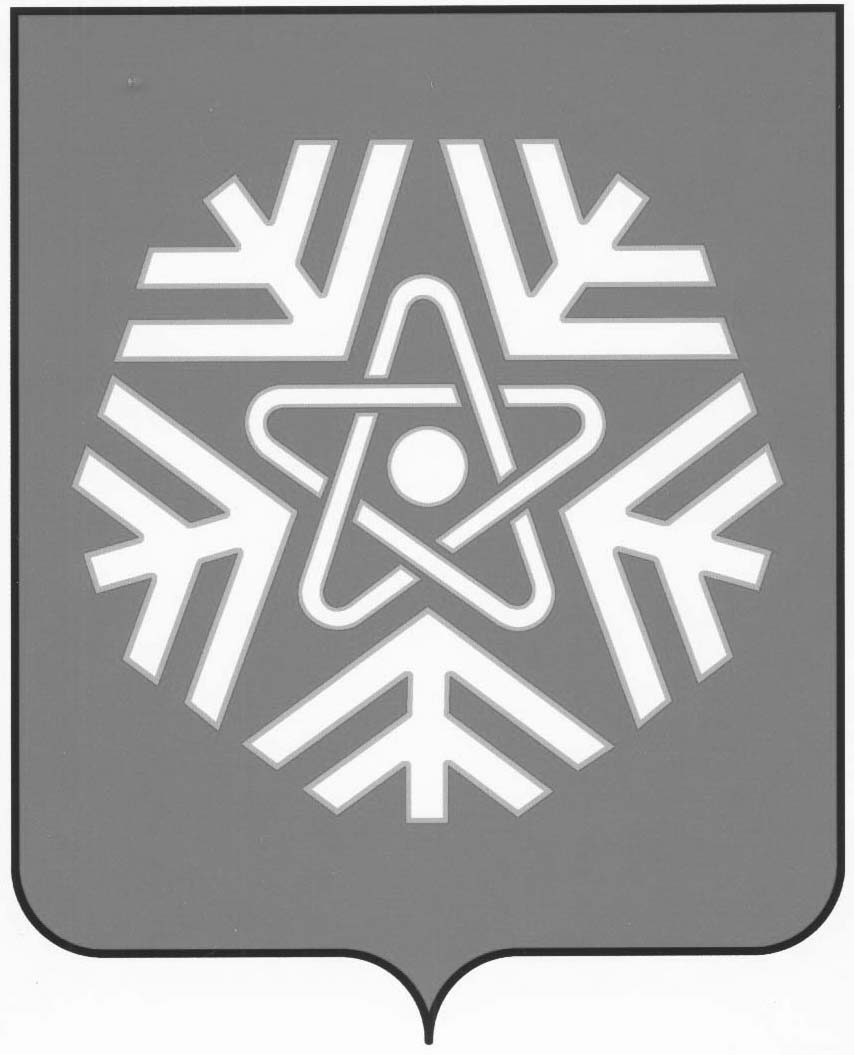 МУНИЦИПАЛЬНОЕ КАЗЁННОЕ УЧРЕЖДЕНИЕУПРАВЛЕНИЕ КУЛЬТУРЫ и молодЕжной политики АДМИНИСТРАЦИИ ГОРОДА СНЕЖИНСКА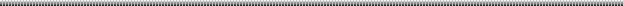 ПРИКАЗВ целях реализации положений Федерального закона от 05.04.2013г.            № 44-ФЗ "О контрактной системе в сфере закупок товаров, работ, услуг для обеспечения государственных и муниципальных нужд" (ред. от 30.12.2015), в соответствии с приказом МКУ «Управления культуры и молодежной политики администрации города Снежинска» (далее – Управление) № 29 от 30 декабря 2013 года «Об утверждении Порядка осуществления ведомственного контроля в сфере закупок для муниципальных нужд» (далее – Порядок проведения проверок), на основании служебной записки заместителя начальника Управления – руководителя инспекции ведомственного контроля в сфере закупок Александрова Р.Г. от 03.03.2016 г.ПРИКАЗЫВАЮ:1. В рамках ведомственного контроля в сфере закупок для обеспечения  муниципальных нужд за подведомственными Управлению учреждениями (заказчиками) провести внеплановую проверку тематического характера по вопросам соблюдения заказчиками законодательства и иных нормативных правовых актов в сфере закупок, а именно:- требований статьи 21 Федерального закона от 05.04.2013 N 44-ФЗ           (ред. от 30.12.2015) "О контрактной системе в сфере закупок товаров, работ, услуг для обеспечения государственных и муниципальных нужд" – срок размещения в единой информационной системе планов графиков на 2016 год;2. Установить срок проверки: 03 марта 2016 года.3. Отчет о проведенной проверке оформить актом в соответствии с Порядком проведения проверок, согласовав с начальником Управления.4. Контроль за выполнением настоящего приказа возложить на заместителя начальника Управления Р.Г. Александрова – руководителя инспекции ведомственного контроля.Начальник Управления				     		С.О. ПаршинаВедущий экономист ПЭОКрылова А.О.7-21-84Отп. 1 экз.1 - дело (о.д. постоянно)« 03 » марта 2016 года  № 9  л/сО проведении внеплановой проверкисоблюдения законодательства о контрактной системев сфере закупок товаров, работ, услуг